Аннотация к рабочей программе по ОБЖ 8 класса                                                 Рабочая программа по основам безопасности жизнедеятельности составлена на основе авторской программе по курсу ОБЖ (авторы: А.Т. Смирнов, Б.И. Мишин, Ю.Д. Жилов, В.Н. Латчук)и методических рекомендаций по организации образовательного процесса в общеобразовательных учреждениях по курсу «Основы безопасности жизнедеятельности», разработанных Федеральным институтом развития образования. Курс «Основы безопасности жизнедеятельности» (ОБЖ) представляет собой междисциплинарную область научных знаний, охватывающую теорию и практику защиты человека от опасных и вредных факторов (опасностей) среды обитания во всех сферах человеческой деятельности.                                  Курс ОБЖ, как и все другие учебные дисциплины, участвует в осуществлении следующих функций: образовательной (вооружение учащихся системой знаний, навыков и умений), воспитательной (формирование научного мировоззрения, активной социальной позиции), развивающей (формирование творческого мышления, укрепление «социального иммунитета»), а также психологической подготовки к успешной деятельности в современном мире. Кроме того, курс ОБЖ, как никакая другая дисциплина в значительной мере способствует формированию и развитию навыков оценки обстановки и принятия целесообразных решений.                                                                                                 Цели и задачи, решаемые при реализации данной рабочей программы.                         • Формирование у учащихся сознательного и ответственного отношения к вопросам личной безопасности и безопасности окружающих.                                    • Привитие основополагающих знаний и умений распознавать и оценивать опасные и вредные факторы среды обитания человека.                                                • Определение способов защиты от них, а также ликвидирование негативных последствий и оказание само- и взаимопомощи в случае проявления опасности.                                                                                                                              • Освоение знаний о безопасном поведении человека в опасных и чрезвычайных ситуациях природного, техногенного и социального характера; о здоровье и здоровом образе жизни; о государственной системе защиты населения от опасных и чрезвычайных ситуаций; об обязанности граждан по защите государства .                                                                                             • Воспитание целостного отношения к здоровью и человеческой жизни; чувства уважения к героическому наследию России и её государственной символике, патриотизма и долга по защите Отечества.                                                • Развитие черт личности, необходимых для безопасного поведения в чрезвычайных ситуациях и при прохождении военной службы; бдительности по предотвращению актов терроризма; потребности ведения здорового образа жизни.                                                                                                                   • Овладение умениями оценивать ситуации, опасные для жизни и здоровья; действовать в чрезвычайных ситуациях; использовать средства индивидуальной и коллективной защиты; оказывать первую медицинскую помощь пострадавшим.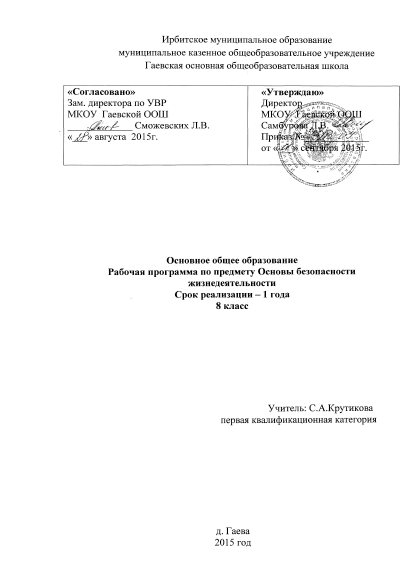 Пояснительная запискаРабочая программа по математике составлена на основе следующих нормативных документов:Федеральный закон от 29 декабря . N 273-ФЗ "Об образовании в Российской Федерации" (с изменениями и дополнениями);Приказ Министерства образования и науки Российской Федерации от 30.08.2013 №1015 «Об утверждении порядка организации и осуществления образовательной деятельности по основным общеобразовательным программам – образовательным программам начального общего, основного общего и среднего общего образования» (с изменениями от 30.12.2013 № 1342, от 28.05.2014 № 598);Приказ Министерства образования Российской Федерации от 5 марта . №1089 «Об утверждении федерального компонента государственных образовательных стандартов начального общего, основного общего и среднего (полного) общего образования» (с изменениями от 06.06.2008 № 164, от 31.08.2009 № 320, от 19.10.2009 № 2643, от 24.01.2012 № 39, от 31.01.2012 № 69);Приказ Министерства образования Российской Федерации от 9 марта 2004 года №1312 «Об утверждении федерального базисного учебного плана и примерных учебных планов для образовательных учреждений Российской Федерации, реализующих программы общего образования» (с изменениями от 20.08.2008 № 241, от 30.08.2010 № 889, от 03.06.2011 № 1994, 01.02 2012 № 74);Устав муниципального казенного общеобразовательного учреждения Гаевской основной общеобразовательной школы, утвержденный постановлением администрации Ирбитского муниципального образования от 30.03.2015 года № 270-ПА;Образовательная программа МКОУ Гаевской  ООШ  утверждена  приказом директора МКОУ Гаевской ООШ от 30.08.2011 № 86.Календарный учебный график МКОУ Гаевской ООШ, утвержденный приказом директора от 01.08.15 г. № 83/А-ОУ.        	Рабочая программа, ориентированная на работу с учебниками С.Н. Вангородский , М.И. Кузьнецов, В.Н. Лутчик «Основы безопасности жизнедеятельности» Дрофа Москва 2005Уровень обучения – основное общее образованиеОбщая характеристика учебного предметаСодержание образования по ОБЖ  в 5-9 классе устанавливает следующие следующие цели:                                                                                                                                                           - освоение знаний о здоровом образе жизни; опасных и чрезвычайных ситуациях и основах безопасного поведения при их возникнии                                                                                                   - развитие качеств личности, необходимых для ведения здорового образа жизни, обеспечения безопасного поведения в опасных и чрезвычайных ситуациях;                                     - воспитание чувства ответственности за личную безопасность, ценностного отношения к своему здоровью и жизни;                                                                                                                    - овладение умениями предвидеть потенциальные опасности и правильно действовать в случае их наступления, использовать средства индивидуальной и коллективной защиты, оказывать первую медицинскую помощь.Реализация указанных целей обеспечивается содержанием программы, которая систематизирует знания в области безопасности жизнедеятельности и способствует формированию у них цельного представления в области безопасности жизнедеятельности личности, общества и государства.                                                                                                     Организация и проведение занятий по предлагаемой программе позволяют эффективно использовать образовательный и воспитательный потенциал образовательного учреждения, создать благоприятные условия для личностного и познавательного развития обучающихся, обеспечивают формирование важнейших компетенций обучающихся.Место предмета в учебном планеСогласно федеральному базисному учебному плану для образовательных учреждений Российской Федерации на изучение ОБЖ на уровне основного общего образования отводится 1 час в неделю.В 8 классе – 1 час в неделю.Общеучебные умения, навыки и способы деятельности          Рабочая программа предусматривает формирование у учащихся общеучебных умений и навыков, универсальных способов деятельности и ключевых компетенций. Для курса «Основы безопасности жизнедеятельности» на этапе основного общего образования приоритетным можно считать формирование  таких умений и навыков, как- использование для познания окружающего мира различных методов наблюдения и моделирования;- выделение характерных причинно-следственных связей;-  творческое решение учебных и практических задач;- сравнение, сопоставление, классификация, ранжирование объектов по одному или нескольким предложенным основаниям, критериям;- самостоятельное выполнение различных творческих работ, участие в проектной деятельности;- использование для решения познавательных и коммуникативных задач различных источников информации, включая энциклопедии, словари, Интернет-ресурсы и другие базы данных;- самостоятельная организация учебной деятельности; оценивание своего поведения, черт своего характера, своего физического и эмоционального состояния;- соблюдение норм поведения в окружающей среде, правил здорового образа жизни;- использование своих прав и выполнение своих обязанностей как гражданина, члена общества и учебного коллектива.Результаты обучения:        Результаты изучения учебного предмета «Основы безопасности жизнедеятельности» приведены в разделе «Требования к уровню подготовки обучающихся». Требования направлены на формирование знаний и умений, востребованных в повседневной жизни, позволяющих предвидеть опасные и чрезвычайные ситуации и в случае их наступления правильно действовать.Личностные, метапредметные, предметные результаты освоения программыЛичностные результаты:           - усвоение правил индивидуального и коллективного безопасного поведения в чрезвычайных и экстремальных ситуациях, а также правил поведения на дорогах и на транспорте;- формирование понимания ценности здорового, разумного и безопасного образа жизни;-  формирование экологической культуры на основе признания ценности жизни во всех ее проявлениях и необходимости ответственного и бережного отношения к окружающей среде.Метапредметные результаты:           -  умение самостоятельно определять цели своего обучения, формулировать и ставить перед собой новые задачи в учебе и познавательной деятельности, развивать мотивы и интересы в этих видах деятельности;- умение самостоятельно планировать пути достижения поставленных целей и осознанно выбирать наиболее эффективные способы решения учебных и познавательных задач;- умение согласовывать свои действия в опасных и чрезвычайных ситуациях с прогнозируемыми результатами, определять их способы, контролировать и корректировать их в соответствии с изменениями обстановки;- умение оценивать собственные возможности при выполнении учебных задач в области безопасности жизнедеятельности и правильность их решения;- овладение навыками принятия решений, осознанного выбора путей их выполнения, основами самоконтроля и самооценки в учебной и познавательной деятельности;-умение формулировать понятия в области безопасности жизнедеятельности, анализировать и выявлять причинно-следственные связи внешних и внутренних опасностей среды обитания и их влияние на деятельность человека;- умение воспринимать и перерабатывать информацию, моделировать индивидуальные подходы к обеспечению личной безопасности в повседневной жизни, опасных и чрезвычайных ситуациях;- освоение приемов действий и способов применения средств защиты в опасных и чрезвычайных ситуациях природного, техногенного и социального характера;- умение разработать индивидуально и в группе, организовывать учебное сотрудничество и совместную деятельность с учителем и сверстниками, формулировать, аргументировать и отстаивать свое мнение, находить общее решение и разрешать конфликты на основе согласования позиций и учета интересов;- умение правильно применять речевые средства для выражения своих чувств, мыслей и потребностей при решении различных учебных и познавательных задач;- формирование и развитие компетентности в области использования информационно-коммуникационных технологий для решения задач обеспечения безопасности;-  формирование и развитие мышления безопасной жизнедеятельности, умение применять его в познавательной, коммуникативной и социальной практике, для профессиональной ориентации.        Предметные результаты:           - формирование современной культуры безопасности жизнедеятельности на основе осознания и понимания необходимости защиты личности, общества и государства от чрезвычайных ситуаций природного, техногенного и социального характера;- формирование убеждения в необходимости безопасного здорового и разумного образа жизни;- формирование установки на здоровый и разумный образ жизни, исключающий употребление алкоголя, наркотиков, табакокурение и нанесение иного вреда здоровью;- понимание необходимости сохранения природы и окружающей среды для полноценной жизни человека;- знание основных опасных и чрезвычайных ситуаций природного, техногенного и социального характера, включая экстремизм и терроризм, их последствий для личности, общества и государства;- знание безопасного поведения в условиях опасных и чрезвычайных ситуаций, умение применять их на практике;-  умение оказать первую самопомощь и первую помощь пострадавшим;- умение предвидеть возникновение опасных ситуаций по их характерным признакам, а также на основе информации из различных источников;- умение принимать обоснованные решения в конкретной опасной ситуации с учетом реально складывающейся обстановки и индивидуальных возможностей;-  овладение основами экологического проектирования безопасной жизнедеятельностиСистема оценки достижений учащихся: Деятельность учащихся на уроках ОБЖ оценивается с позиций современных образовательных технологий: личностного подхода в обучении, развивающего обучения и успешности деятельности учащихся. Задания носят посильный развивающий характер. Оценивание имеет форму стимулирования обучения и саморазвития школьника в рамках возможностей учащихся.Содержание программы8 классОсновы безопасности личности, общества и государстваПроизводственные аварии и катастрофыЧрезвычайные ситуации техногенного характера и их классификация. Понятие об аварии, производственной и транспортной катастрофе, чрезвычайной ситуации техногенного характера. Классификация и характеристика чрезвычайных ситуаций техногенного характера по масштабу распространения и тяжести последствий. Типы чрезвычайных ситуаций техногенного характера, их классификация и характеристика (транспортные аварии, аварии с выбросом биологически опасных веществ, аварии на электроэнергетических и коммунальных системах, обрушения зданий и сооружений и др.).Причины чрезвычайных ситуаций техногенного характера и защита от них. Понятие о потенциально опасном объекте. Основные причины аварий и катастроф техногенного характера. Обеспечение личной безопасности при чрезвычайных ситуациях техногенного характера. Заблаговременные меры по предупреждению и защите от чрезвычайных ситуаций.Взрывы и пожары. Из истории катастроф.Аварии на пожаро- и взрывоопасных объектах. Наиболее распространенные причины пожаров и взрывов на промышленных предприятиях, транспорте, в складских помещениях. Понятие о пожаро- и взрывоопасных объектах. Виды аварий на пожаро- и взрывоопасных объектах.Общие сведения о взрыве и пожаре. Понятие о взрыве. Характеристика взрывов, их причины и последствия. Зоны действия взрыва. Действие взрыва на здания, сооружения, оборудование, степени разрушения. Понятие о пожаре и горении. Условия для протекания процесса горения. Классификация веществ и материалов по группам возгораемости.Классификация пожаров. Виды пожаров по внешним признакам горения и месту возникновения. Классификация пожаров по масштабам интенсивности и времени прибытия первых пожарных подразделений. Стадии развития пожара. Линейное и объемное распространение пожара.Причины пожаров и взрывов, их последствия. Причины возникновения пожаров в жилых и общественных зданиях, на промышленных и взрывоопасных предприятиях. Основные причины взрывов в жилых домах и связанных с ними пожаров. Террористическая деятельность как причина взрыва. Последствия взрывов и пожаров на объектах экономики и в жилых зданиях.Опасные факторы пожаров и поражающие факторы взрывов. Основные поражающие факторы пожара: открытый огонь и искры, повышенная температура окружающей среды, токсичные продукты горения и др. Вторичные факторы поражения пожара. Основные и вторичные поражающие факторы взрывов. Поражения людей при взрывах.Правила безопасного поведения при пожарах и взрывах. Правила безопасного поведения при пожаре в здании, при опасной концентрации дыма и повышении температуры. Действия по спасению пострадавших из горящего здания, после взрыва. Правила безопасного поведения в случае взрыва. Действия по спасению из завала. Тушение на человеке одежды.Пожары и паника. Понятие о панике. Опасность паники в чрезвычайных ситуациях. Механизм панического бегства, движение людей при вынужденной эвакуации. Правила безопасного поведения при панике во время пожара в общественном месте. Меры по предотвращению паники.Аварии с выбросом аварийно химически опасных веществ. Из истории химических аварий.Виды аварий на химически опасных объектах. Понятие об опасном химическом веществе, химически опасном объекте, химической аварии. Классификация промышленных объектов, городов, городских и сельских районов, областей, краев и республик по степени химической опасности.Аварийно химически опасные вещества и их поражающее действие на организм человека. Классификация опасности веществ по степени воздействия на организм человека. Понятие об аварийно химически опасном веществе. Наиболее распространенные аварийно химически опасные вещества (хлор, аммиак, фосген и др.), характеристика, воздействие на человека, меры по предотвращению отравления и оказанию первой помощи.Причины и последствия аварий на химически опасных объектах. Причины химических аварий и их возможные последствия. Понятие об очаге химического поражения и зонах химического заражения. Характеристика зон химического поражения, их глубина и форма. Стойкость аварийно химически опасных веществ.Защита населения от аварийно химически опасных веществ. Основные способы защиты населения от аварийно химически опасных веществ. Принципы работы системы оповещения. Использование средств индивидуальной защиты органов дыхания. Защитные свойства гражданских противогазов. Изготовление ватно-марлевой повязки. Укрытие людей в защитных сооружениях и последовательность герметизации помещений. Организация эвакуации населения.Правила безопасного поведения при авариях с выбросом аварийно химически опасных веществ. Меры предосторожности, действия в случае оповещения об аварии и правила движения по зараженной местности. Правила безопасного поведения после выхода из зоны заражения. Действия при подозрении на поражение аварийно химически опасными веществами.Аварии с выбросом радиоактивных веществ. Из истории радиационных аварий.Радиация вокруг нас. Понятие об ионизирующем излучении и его влияние на человека. Виды ионизирующего излучения (альфа-, бета- и гамма-излучения) и их характеристика. Измерение дозы облучения. Естественные и искусственные источники ионизирующего излучения. Внешнее и внутреннее облучение человека. Дозы облучения от различных источников излучения.Аварии на радиационно опасных объектах. Понятие о радиационно опасном объекте. Классификация аварий с выбросом радиоактивных веществ и их причины. Деление районов радиоактивного заражения на зоны. Четыре фазы аварии на радиационно опасном объекте и их характеристика.Последствия радиационных аварий. Специфические свойства радиоактивных веществ. Понятие о периоде полураспада. Радиоактивное загрязнение местности. Виды радиационного воздействия на людей и животных и их последствия. Понятие о радиочувствительности органов человека, их классификация по этому признаку и установленные для них значения основных дозовых пределов. Определение допустимых доз облучения. Последствия однократного и многократного облучения. Допустимые значения заражения продуктов питания и воды.Защита от радиационных аварий. Меры предосторожности, принимаемые проживающими вблизи от радиационно опасных объектов людьми. Действия в случае поступления сигнала об аварии на радиационно опасном объекте (подготовка к эвакуации, действия при отсутствии убежища и средств защиты). Режим поведения при проживании на загрязненной местности. Комплекс мер по защите населения: режим радиационной защиты, использование средств индивидуальной защиты, проведение йодной профилактики, радиометрический контроль продуктов питания.Гидродинамические аварии. Из истории гидродинамических аварий.Аварии на гидродинамически опасных объектах, их причины и последствия. Классификация гидродинамических аварий. Затопление как последствие гидродинамической аварии. Понятие о зоне затопления, зоне катастрофического затопления и их характеристика. Классификация гидродинамически опасных объектов, основные причины аварий на них. Поражающие факторы и последствия гидродинамических аварий.Защита от гидродинамических аварий. Мероприятия по уменьшению последствий аварий на гидродинамически опасных объектах. Основные меры по защите населения. Правила безопасного поведения при авариях на гидродинамически опасных объектах.Чрезвычайные ситуации на транспорте. Из истории транспортных аварий.Автомобильные аварии и катастрофы. Автомобильные аварии и катастрофы и их основные причины. Автомобиль как источник опасности на дороге. Безопасное поведение на дорогах.Безопасное поведение на дорогах велосипедистов и водителей мопедов. Правиладвижения по проезжей части на велосипедах и мопедах. Сигналы поворота и торможения. Запрещенные для водителей велосипедов и мопедов действия на дороге.Чрезвычайные ситуации экологического характераСостояние природной среды и жизнедеятельность человека. Антропогенные изменения в природе: преднамеренные преобразования и попутные изменения. Формы воздействия человека на биосферу. Понятие о чрезвычайной ситуации экологического характера, их классификация. Источники загрязнения окружающей среды и их классификация. Понятие о токсичности. Экологические последствия хозяйственной деятельности человека.Изменение состава атмосферы (воздушной среды). Функции воздушной среды. Зависимость климата от прозрачности атмосферы. Влияние хозяйственной деятельности человека на воздушную среду. Опасные явления, связанные с изменением состава атмосферы: парниковый эффект, разрушение озонового экрана, кислотные осадки. Основные источники загрязнения воздушной среды вредными веществами. Меры по улучшению ситуации.Изменение состояния гидросферы (водной среды). Значение воды для жизни на Земле. Физико-химические свойства питьевой воды. Причины ухудшения качества пресных природных вод. Понятие о сточных водах. Классификация и характеристика сточных вод. Отрицательная динамика состояния питьевой воды.Изменение состояния суши (почвы). Функции и значение почвы. Основные причины сокращения сельскохозяйственных угодий. Причины опасного влияния почвы на здоровье человека. Опасность, исходящая из почвенных покровов в связи с широким применением пестицидов. Деградация почвы и ее причины. Классификация отходов и их влияние на загрязнение почвы.Нормативы предельно допустимых воздействий на природу. Понятие о предельно допустимых концентрациях вредных веществ в атмосфере, воде и почве. Нормы качества воздуха, воды и почвы. Правила поведения для уменьшения влияния на здоровье вредных экологических факторов.Основы медицинских знаний и правила оказания первой помощиПервая помощь при массовых поражениях. Основные факторы поражения людей при чрезвычайных ситуациях. Главная задача и основная цель первой помощи. Мероприятия первой помощи при массовых поражениях.Первая помощь при поражении аварийно химически опасными веществами. Воздействие химических веществ на организм человека. Пути попадания ядовитых веществ в организм человека: через органы дыхания, через желудочно-кишечный тракт, через кожу. Наиболее характерные и общие признаки химического отравления. Общие правила оказания первой помощи при поражении аварийно химически опасными веществами: удушающего действия; общеядовитого действия; удушающего и общеядовитого действия; нейротропного действия; удушающего и нейротропного действия. Первая помощь при поражении метаболическими ядами; при отравлении соединениями тяжелых металлов и мышьяка; при ожогах химическими веществами.Первая помощь при бытовых отравлениях. Признаки отравления средствами бытовой химии (инсектицидами, уксусной эссенцией, перекисью водорода и др.) и оказание первой помощи. Причины, последствия и признаки отравления минеральными удобрениями. Оказание первой помощи при первых признаках отравления минеральными удобрениями (при отравлении через органы пищеварения, дыхательные пути, глаза и кожу).Основы здорового образа жизниФизическая культура и закаливание. Влияние физических упражнений на развитие растущего организма. Развитие необходимых физических качеств. Составляющие хорошей физической формы. Пути развития сердечно-дыхательной выносливости, мышечной силы, гибкости и скоростных качеств. Понятие о закаливании. Роль закаливания в профилактике простудных заболеваний. Принципы закаливания. Факторы окружающей среды, применяемые для закаливания организма: воздушные и солнечные ванны, закаливание водой.Семья в современном обществе. Роль и задачи семьи в современном обществе. Создание семьи путем заключения брака. Понятие о законном браке. Права и обязанности супругов. Пути достижения взаимопонимания в семье.V. Учебно-тематический планУчебно-тематический план. ОБЖ 8 класс.          1 ч. в неделю Составленное календарно-тематическое планирование соответствует содержанию примерных программ среднего (полного) общего образования по математике, направлено на достижение целей изучения ОБЖ на базовом уровне и обеспечивает выполнение требований государственного стандарта математического образования.VI. Формы контроля.Промежуточная аттестация проводится в форме тестов, самостоятельных, проверочных работ, группового контроля (по 10 - 15 минут) в конце логически законченных блоков учебного материала, устный контроль (индивидуальный опрос, устная проверка знаний); письменный контроль (контрольные работы, письменный зачет, графические диктанты, тесты).График контрольных работКалендарно – тематическое планирование учебного материалапо предмету  «Основы безопасности жизнедеятельности»» 8 классна 2015/2016учебный гоIV.  Требования к уровню подготовки выпускниковВ результате изучения математики ученик должензнать/понимать:- основы здорового образа жизни; факторы, укрепляющие и разрушающие здоровье; вредные привычки и их профилактику;- правила безопасного поведения в чрезвычайных ситуациях социального, природного и техногенного характера;- способы безопасного поведения в природной среде: ориентирование на местности, подача сигналов бедствия, добывание огня, воды и пищи, сооружение временного укрытия;- правила безопасности дорожного движения (в части, касающейся пешеходов, пассажиров транспортных средств и велосипедистов);(абзац введен Приказом Минобрнауки России от 19.10.2009 N 427)уметь:- действовать при возникновении пожара в жилище и использовать подручные средства для ликвидации очагов возгорания;- соблюдать правила поведения на воде, оказывать помощь утопающему;- оказывать первую медицинскую помощь при ожогах, обморожениях, ушибах, кровотечениях;- пользоваться средствами индивидуальной защиты (противогазом, респиратором, ватно-марлевой повязкой, домашней медицинской аптечкой) и средствами коллективной защиты;- вести себя в криминогенных ситуациях и в местах большого скопления людей;- действовать согласно установленному порядку по сигналу "Внимание всем!", комплектовать минимально необходимый набор документов, вещей и продуктов питания в случае эвакуации населения;- соблюдать правила безопасности дорожного движения (в части, касающейся пешеходов, пассажиров транспортных средств и велосипедистов);(абзац введен Приказом Минобрнауки России от 19.10.2009 N 427)- адекватно оценивать ситуацию на проезжей части и тротуаре с точки зрения пешехода и (или) велосипедиста;(абзац введен Приказом Минобрнауки России от 19.10.2009 N 427)- прогнозировать последствия своего поведения в качестве пешехода, пассажира транспортного средства и (или) велосипедиста в различных дорожных ситуациях для жизни и здоровья (своих и окружающих людей);(абзац введен Приказом Минобрнауки России от 19.10.2009 N 427)использовать полученные знания и умения в практической деятельности и повседневной жизни для:- обеспечения личной безопасности на улицах и дорогах;- соблюдения мер предосторожности и правил поведения в общественном транспорте;- пользования бытовыми приборами и инструментами;- проявления бдительности, безопасного поведения при угрозе террористического акта;- обращения в случае необходимости в соответствующие службы экстренной помощи.Критерии и нормы оценивания знаний обучающихся.Для оценки достижений, учащихся применяется пятибалльная система оценивания.Нормы оценки: Требования к уровню усвоения дисциплины.Оценка «5» - ответ не требует дополнений, весь материал изложен в полном объеме. Речь хорошая.Оценка «4» - в изложении материала допущены незначительные ошибки, неточности.Оценка «3» - в усвоении и изложении материала имеются существенные пробелы, изложение не самостоятельное (наводящие вопросы учителя, помощь учащихся), в ответе имеются существенные ошибки.Оценка «2» - основное содержание материала по вопросу не раскрытоНормы оценки знаний, умений, навыков  по основам безопасности жизнедеятельности. 1.  Полнота правильность ответа2.  Степень  осознанности, понимания изучаемого материала.3.  Умение пользоваться пособиями, приборами средствами защиты.4.  Умение и правильность выполнения упражнений и нормативов. Оценка «5»  - полно излагается изученный материал; - дается правильное определение изученных понятий; - понимает материал, обосновывает свое суждение; - применяет свои знания на практике, приводит необходимые примеры (самостоятельные составленные); - материал излагает последовательно и правильно. - правильно выполняет упражнения и нормативы.Оценка «4» - ответ удовлетворяет требованиям критериям оценки «5», допускается 1-2 ошибки, которые сам исправляет 1-2 недочета в последовательности изложенного вопроса или выполняемого упражнения и норматива. Оценка «3» - учащийся показывает знание и понимание темы, но материал излагается неполно; - допускает неточности в определении понятий и формулирование ответа; - не умеет точно, глубоко и доказательно обосновать суждения и привести свои примеры. - допускает более 2 недочётов при выполнении упражнений и нормативов.Оценка «2» - учащийся обнаруживает незнание большой части изучаемой темы. - беспорядочно и неумело изучает материал  - не может привести примеры. - не знает правил безопасного поведения в экстремальных ситуациях - не умеет правильно выполнять установленные упражнения и нормативы  - не умеет оказывать первую медицинскую помощь при травмах и несчастных случаях.    VII. Перечень учебно-методического обеспечения.Оборудование учебного кабинета:Демонстрационный столКлассная доскаНоутбукВидео проекторэкранТехнические средства обучения:Информационное обеспечение обученияУМК.  Для учителяОБЖ: 8кл.: учеб. для общеобразоват. учреждений / А.Т. Смирнов, Б.О Хренников;   под общ. ред. А.Т.Смирнова; Рос. Акад. Наук, Рос.акад. образования, издательство «Просвещение». –М.: Просвещение, 2007. Программы общеобразовательных учреждений  по ОБЖ  под общей редакцией А.Т. Смирнова, для  учащихся 1-11 классов» М., Просвещение, 2008.Безопасное колесо – 2006/Под общей ред. Р.Н. Минниханова, И.А. Халиуллина. – Казань: Изд – во НЦ БЖД, 2006. – 364с . Для учащихся.1. ОБЖ: 8кл.: учеб. для общеобразоват. учреждений / А.Т. Смирнов, Б.О Хренников;   под общ. ред. А.Т.Смирнова; Рос. Акад. Наук, Рос.акад. образования, издательство «Просвещение». –М.: Просвещение, 2007. Книга «ЧС». Энциклопедия школьника . М., 2004, 400 стр.№ п/пНаименование разделов и темВсего часовВ том числе на:В том числе на:В том числе на:№ п/пНаименование разделов и темВсего часовУрокиТестовыеработыКонтрольные работы(колич. часов)1.Безопасность и защита человека вв ЧС техногенного характера2120612. Основы медицинских знаний и правила оказания первой медицинской помощи .87213. Основы здорового образа жизни6511В нижней части таблицы часы суммируютсяВ нижней части таблицы часы суммируютсяВ нижней части таблицы часы суммируютсяВ нижней части таблицы часы суммируютсяВ нижней части таблицы часы суммируютсяВ нижней части таблицы часы суммируютсяИтого:373493№ п\пНаименование темыДата проведенияКонтрольная работа №1 «Безопасность и защита человека вв ЧС техногенного характера»Контрольная работа №2 «Основы медицинских знаний и правила оказания первой медицинской помощи «.Контрольная работа №3 «Основы здорового образа жизни»№Тема урокаТема урокаКол-во  часовТипурокаТребования к уровню подготовки обучающихсяВидконтроля,измерителиВидконтроля,измерители№Тема урокаТема урокаКол-во  часовТипурокаТребования к уровню подготовки обучающихсяВидконтроля,измерителиВидконтроля,измерителиРаздел I . Основы комплексной безопасности (15 часа)Раздел I . Основы комплексной безопасности (15 часа)Раздел I . Основы комплексной безопасности (15 часа)Раздел I . Основы комплексной безопасности (15 часа)Раздел I . Основы комплексной безопасности (15 часа)Раздел I . Основы комплексной безопасности (15 часа)Раздел I . Основы комплексной безопасности (15 часа)1Пожары в жилых и общественных зданиях, их причины и последствияПожары в жилых и общественных зданиях, их причины и последствия1Урок изучение и первичного закрепления новых знанийЗнать причины и последствия пожаров. Использовать приобретённые знания в повседневной жизни для обеспечения личной безопасностиРешение ситуационных задачРешение ситуационных задач2Профилактика пожаров в повседневной жизни и организация защиты населенияПрофилактика пожаров в повседневной жизни и организация защиты населения1Комбинированный  урокЗнать основные мероприятия ГО по защите населения от последствий чрезвычайных ситуаций.Фронтальный опрос.Фронтальный опрос.3Пожары и взрывы на взрывопожароопасных объектах экономики и их возможные последствияПожары и взрывы на взрывопожароопасных объектах экономики и их возможные последствия1Комбинированный  урокЗнать правила безопасного поведенияРешение ситуационных задачРешение ситуационных задач4Обеспечение защиты населения от последствий аварий на взрывопожароопасных объектахОбеспечение защиты населения от последствий аварий на взрывопожароопасных объектах1Комбинированный  урокЗнать правила безопасного поведенияПрактическая работа.правила безопасного поведения при пожаре и взрыве.(15 мин.)Практическая работа.правила безопасного поведения при пожаре и взрыве.(15 мин.)5Причины дорожно-транспортных происшествий и травматизма людей.Причины дорожно-транспортных происшествий и травматизма людей.1Комбинированный  урокХарактеризовать причины дорожно-транспортных происшествий и травматизма людейФронтальный опрос,Индивидуальный опросФронтальный опрос,Индивидуальный опрос6Организация дорожного движения, обязанности пешеходов и пассажировОрганизация дорожного движения, обязанности пешеходов и пассажиров1Комбинированный  урокЗнать обязанности пешеходов и пассажировФронтальный опрос,Индивидуальный опросФронтальный опрос,Индивидуальный опрос7Велосипедист – водитель транспортного средстваВелосипедист – водитель транспортного средства1Комбинированный  урокзнать правила безопасного поведения велосипедиста.Использовать приобретённые знания в повседневной жизни для обеспечения личной безопасностиФронтальный опрос,Индивидуальный опросФронтальный опрос,Индивидуальный опрос8Безопасное поведение на водоёмах в различных условияхБезопасное поведение на водоёмах в различных условиях1Комбинированный  урокЗнать как себя вести на водоёмах в различных местахРешение ситуационных задачРешение ситуационных задач9Безопасный отдых на водоёмахБезопасный отдых на водоёмах1Комбинированный  урокЗнать правила безопасного поведенияРешение ситуационных задачРешение ситуационных задач10Оказание помощи терпящим бедствие на водеОказание помощи терпящим бедствие на воде1Комбинированный  урокЗнать, как оказывать помощь терпящим бедствие на водеРешение ситуационных задачРешение ситуационных задач11Загрязнение окружающей среды и здоровье человекаЗагрязнение окружающей среды и здоровье человека1Комбинированный  урокЗнать негативные факторы.Решение ситуационных задачРешение ситуационных задач12Правила безопасного поведения при неблагоприятной экологической обстановкеПравила безопасного поведения при неблагоприятной экологической обстановке1Комбинированный  урокЗнать правила безопасного поведенияРешение ситуационных задачРешение ситуационных задач13Классификация чрезвычайных ситуаций техногенного характераКлассификация чрезвычайных ситуаций техногенного характера1Комбинированный  урокУметь приводить примеры промышленных аварий и катастроф, потенциально опасных объектов.Использовать приобретённые знания в повседневной жизни для обеспечения личной безопасностиРешение ситуационных задачРешение ситуационных задач14Аварии на радиационно-опасных объектах и их возможные последствияАварии на радиационно-опасных объектах и их возможные последствия1Комбинированный  урокЗнать правила безопасного поведения при радиационных авариях.Уметь предвидеть потенциальные опасности и правильно действовать в случае их наступления Решение ситуационных задач Решение ситуационных задач15Обеспечение радиационной безопасности населенияОбеспечение радиационной безопасности населения1Комбинированный  урокИметь представление о радиационной защите населения.Использовать полученные знания для обеспечения личной безопасности.Практическая работа.правила безопасного поведения при радиационных авариях(15 мин.)Практическая работа.правила безопасного поведения при радиационных авариях(15 мин.)Раздел II. Защита населения Российской Федерации от чрезвычайных ситуаций (7 часов)Раздел II. Защита населения Российской Федерации от чрезвычайных ситуаций (7 часов)Раздел II. Защита населения Российской Федерации от чрезвычайных ситуаций (7 часов)Раздел II. Защита населения Российской Федерации от чрезвычайных ситуаций (7 часов)Раздел II. Защита населения Российской Федерации от чрезвычайных ситуаций (7 часов)Раздел II. Защита населения Российской Федерации от чрезвычайных ситуаций (7 часов)Раздел II. Защита населения Российской Федерации от чрезвычайных ситуаций (7 часов)Раздел II. Защита населения Российской Федерации от чрезвычайных ситуаций (7 часов)16Аварии на химически опасных объектах и их возможные последствияАварии на химически опасных объектах и их возможные последствия1Комбинированный  урокЗнать правила безопасного поведения при химических авариях.Уметь предвидеть потенциальные опасности и правильно действовать в случае их наступленияРешение ситуационных задачРешение ситуационных задач17Обеспечение химической защиты населенияОбеспечение химической защиты населения1Комбинированный  урокЗнать об организации защиты населения.Иметь представление о химической  защите населения.Использовать полученные знания для обеспечения личной безопасности.Практическая работа.правила безопасного поведения при наводнениях.(15 мин.)Практическая работа.правила безопасного поведения при наводнениях.(15 мин.)18Аварии на гидротехнических сооружениях и их последствияАварии на гидротехнических сооружениях и их последствия1Комбинированный  урокЗнать правила безопасного поведения при химических авариях.Уметь предвидеть потенциальные опасности и правильно действовать в случае их наступленияРешение ситуационных задачРешение ситуационных задач19Обеспечение защиты населения от последствий аварий на гидротехнических сооруженияхОбеспечение защиты населения от последствий аварий на гидротехнических сооружениях1Комбинированный  урокЗнать правила безопасного поведения при угрозе и в ходе наводнения при гидродинамической аварии.Уметь предвидеть потенциальные опасности и правильно действовать в случае их наступления.Фронтальный опрос,Индивидуальный опросФронтальный опрос,Индивидуальный опрос20Организация оповещения населения о чрезвычайных ситуациях техногенного характера.Организация оповещения населения о чрезвычайных ситуациях техногенного характера.1Комбинированный  урокЗнать способы  оповещения населения о чрезвычайных ситуациях в городах, населённых пунктах и на промышленных предприятияхРешение ситуационных задачРешение ситуационных задач21Эвакуация населенияЭвакуация населения1Комбинированный  урокЗнать об обязанностях и правилах поведения людей при эвакуации.Уметь комплектовать минимально необходимый набор документов, вещей и продуктов питания в случае эвакуации населения.Использовать полученные знания и умения для обеспечения личной безопасностиФронтальный опрос,Индивидуальный опросФронтальный опрос,Индивидуальный опрос22Мероприятия по инженерной защите населения от чрезвычайных ситуаций техногенного характераМероприятия по инженерной защите населения от чрезвычайных ситуаций техногенного характера1Комбинированный  урокИметь представление об инженерной  защите населения.Использовать полученные знания для обеспечения личной безопасности.Проверочная работа по разделу «Чрезвычайные ситуации техногенного характера»Проверочная работа по разделу «Чрезвычайные ситуации техногенного характера»Раздел IIIОсновы здорового образа жизни  (8 часов)Раздел IIIОсновы здорового образа жизни  (8 часов)Раздел IIIОсновы здорового образа жизни  (8 часов)Раздел IIIОсновы здорового образа жизни  (8 часов)Раздел IIIОсновы здорового образа жизни  (8 часов)Раздел IIIОсновы здорового образа жизни  (8 часов)Раздел IIIОсновы здорового образа жизни  (8 часов)23Общие понятия о здоровье как основной ценности человека11Комбинированный  урокЗнать об основах здорового образа жизни, факторах, укрепляющих и разрушающих здоровье.Использовать полученные знания в повседневной жизни для ведения здорового образа жизниФронтальный опрос,Индивидуальный опросФронтальный опрос,Индивидуальный опрос24Индивидуальное здоровье человека, его физическая, духовная и социальная сущность11Комбинированный  урокЗнать определения что такое: Индивидуальное здоровье человека, его физическая, духовная и социальная сущность.Использовать полученные знания в повседневной жизни для ведения здорового образа жизниФронтальный опрос,Индивидуальный опросФронтальный опрос,Индивидуальный опрос25Репродуктивное здоровье – составляющая здоровья человека и общества11Комбинированный  урокЗнать о репродуктивном здоровье. Использовать полученные знания в повседневной жизни для ведения здорового образа жизниРешение ситуационных задачРешение ситуационных задач26Здоровый образ жизни как необходимое условие сохранения и укрепления здоровья человека и общества11Комбинированный  урокИспользовать полученные знания в повседневной жизни для ведения здорового образа жизниФронтальный опрос,Индивидуальный опросФронтальный опрос,Индивидуальный опрос27Здоровый образ жизни и профилактика основных не инфекционных заболеваний11Комбинированный  урокИспользовать полученные знания в повседневной жизни для ведения здорового образа жизниФронтальный опрос,Индивидуальный опросФронтальный опрос,Индивидуальный опрос28Вредные привычки и их влияние на здоровье11Комбинированный  урокПриводить примеры вредных привычек, факторов, разрушающих здоровье. Использовать приобретенные знания в повседневной жизни для ведения здорового образа жизниРешение ситуационных задачРешение ситуационных задач29Профилактика вредных привычек11Комбинированный  урокЗнать о профилактике вредных привычек.Использовать приобретенные знания в повседневной жизни для ведения здорового образа жизни.Фронтальный опрос,Индивидуальный опросФронтальный опрос,Индивидуальный опрос30Здоровый образ жизни и безопасность жизнедеятельности11Комбинированный  урокИспользовать приобретенные знания в повседневной жизни для ведения здорового образа жизни.Решение ситуационных задачРешение ситуационных задачРаздел IV.  Основы медицинских знаний и оказание первой медицинской помощи (5 часа)Раздел IV.  Основы медицинских знаний и оказание первой медицинской помощи (5 часа)Раздел IV.  Основы медицинских знаний и оказание первой медицинской помощи (5 часа)Раздел IV.  Основы медицинских знаний и оказание первой медицинской помощи (5 часа)Раздел IV.  Основы медицинских знаний и оказание первой медицинской помощи (5 часа)Раздел IV.  Основы медицинских знаний и оказание первой медицинской помощи (5 часа)Раздел IV.  Основы медицинских знаний и оказание первой медицинской помощи (5 часа)31Первая медицинская помощь пострадавшим и её значение11Урок комплексного применения ЗУН учащимисяЗнать общие правила оказания первой медицинской помощи пострадавшим.Использовать приобретенные знания в повседневной жизни для оказания первой медицинской помощи.Решение ситуационных задачРешение ситуационных задач32Первая медицинская помощь при отравлениях аварийно химически опасными веществами11Урок комплексного применения ЗУН учащимисяЗнать правила оказания первой медицинской помощи при отравлениях.Владеть навыками оказания первой медицинской помощи при отравлениях.Использовать приобретенные знания в повседневной жизни для обращения (вызова) в случае необходимости в соответствующие службы экстренной помощи.Фронтальный опрос,Индивидуальный опросФронтальный опрос,Индивидуальный опрос33Первая медицинская помощь при травмах11Урок к омплексного применения ЗУН учащимисяЗнать наиболее характерные травмы. Правила оказания помощи при травмахФронтальный опрос,Индивидуальный опросФронтальный опрос,Индивидуальный опрос3435Первая медицинская помощь при утоплении Первая медицинская помощь при утоплении1111Урок  комплексного применения ЗУН учащимисяЗнать правила оказания первой медицинской помощи при утоплении.Использовать приобретенные знания в повседневной жизни для обращения (вызова) в случае необходимости в соответствующие службы экстренной помощи.Фронтальный опрос,Индивидуальный опросФронтальный опрос,Индивидуальный опрос